PLANO DE ENSINO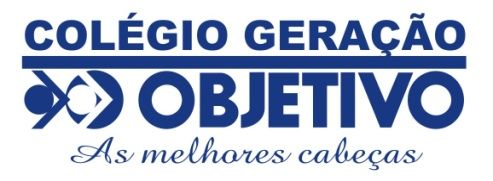 -------------------------------------------------------------------------------------------------------------------Professor: Eliane Cristina da Silva                                      Disciplina: Língua Portuguesa2º Ano do Ensino Fundamental I		      2º Bimestre – Data: 01/06/2020Objetivos gerais:Participar de situações de intercâmbio oral, formulando perguntas, estabelecendo conexões com conhecimentos prévios e vivências; Expandir e aprimorar o gosto pessoal e o uso de critérios de escolha de suas histórias preferidas para compartilhá-las com outros leitores;Estabelecer conexões entre o texto e os conhecimentos prévios, vivências, crenças e valores; Compreender o sentido de mensagens orais e escritas das quais é interlocutor direto ou indireto;Ler textos dos gêneros previstos para o período didático; Apreciar a leitura de textos literários; Produzir textos de autoria, de próprio punho, utilizando recursos da linguagem escrita; Revisar textos coletivamente, com a ajuda do professor ou em parceria com os colegas.Conteúdo:Segmentação entre as palavras; Palavras de uma e duas letras; Letras maiúsculas e minúsculas; Separação silábica;Correspondências P/B, T/D, F/V;Poema, texto informativo, texto instrucional, história em quadrinhos, contos tradicionais e conto moderno, carta, notícia e fábula.SISTEMA DE AVALIAÇÃOA avaliação bimestral do aluno (média bimestral) é feita de forma global, envolvendo:P1 - Prova mensal – valendo de zero a sete (0 a 7,0);P2 - Prova bimestral – valendo de zero a dez (0 a 10);T1 – Tarefas – valendo de zero a um (0 a 1,0);T2 - Trabalhos – valendo de zero a dois (0 a 2,0).A média bimestral, portanto, será obtida da seguinte forma: P1 + P2 +T1 + T2 = NB (Nota Bimestral)              2Obs.: As notas serão dadas através das atividades e trabalhos entregues durante as aulas remotas.